Job Title: Registered Veterinary Technician (RVT)Reports To: Clinic Services Practice ManagerFLSA Status: Non-Exempt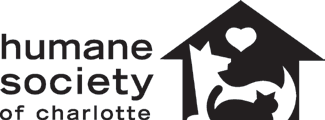 Schedule: Monday - Friday*Additional weekend hours as neededType: Full TimeSummary:Registered Veterinary Technicians (RVT) lead the daily functions of assigned veterinary medical teams ensuring time is managed well, patient and people care is extraordinary, resources are used wisely, and staff is supported in their commitment to HSC's Mission and Vision. Essential Duties and Responsibilities Include:Leads veterinary medical team in the preparation and recovery of animals admitted for surgeryMotivates and energizes veterinary medical team to reach daily performance goalsOversees, mentors, and coaches staff performance and fills in where and when neededResponsible for intake of all animals scheduled for surgery including:Ensuring all paperwork is properly completed by owners and all vaccines are currentExplaining any high-risk factors to owners and coordinating applicable signatures and documentsResponsible for giving animals pre-surgery medication and overseeing housing of surgical patientsOversees and coordinators all pre- and post-operative procedures Monitors all animals recovering from surgeryCleans, sterilizes, and prepares surgical packsMaintains a clean and sanitary work area in all work spaces and holding areas according to policyVaccinates, microchips, grooms, and administers medication in-line with owner instructionsPerforms special assignments and other duties as assigned when necessaryQualifications/Expectations:Enthusiasm for the mission of the Humane Society of Charlotte Current NC State certification required.Working knowledge of MS Office.  Experience with clinic software programs a plus.Self-motivated, organized, detail oriented, and able to effectively work independently and within a team frameworkAble to lead others in the attainment of shared goals.  Flexible, creative, and resilientStrong interpersonal communication skills required, as well as a high level skill in written and verbal communicationMust have a great sense of humor and enjoy working in a relaxed office environmentCapable of balancing multiple priorities, with limited resources, in a fast-paced environmentMust be comfortable interacting with dogs and catsMust have a valid driver’s license, reliable mode of transportation and good driving recordMust be willing to work flexible hours, including evening and weekends as neededEOEWork Environment:Exposure to high noise levels and odorsExposure to fumes or airborne particles and toxic or caustic chemicalsPhysical Demands:Must be able to lift & move up to 50 lbs utilizing proper lifting techniquesStanding, kneeling, and crouching for extended periods***********************************************************************************************************************I understand the job duties and responsibilities as described above and can perform all tasks as outlined. Signature:   	Printed Name:  	Date:   	